AP Distribution Wizard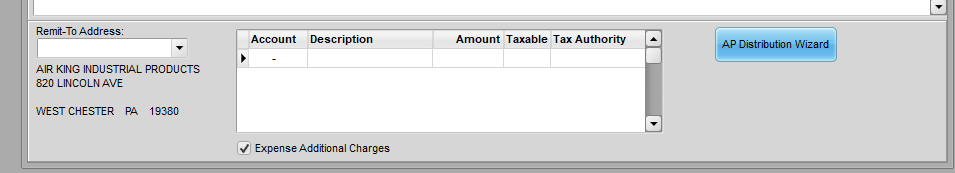 In the Enter/Edit Invoice Batches program in Accounts Payable, the distribution of payables that involve additional charges related to inventory receipts, such as freight or duty charges, can be complex if the payable is not simply expensed (e.g., a FREIGHT IN expense GL account.) Companies with significant additional charges, such as importers, may prefer to add those expenses to the cost of the items so that selling prices are more considerate of the true cost. Complexity is increased if the expense was estimated on receipt, or the invoice and receipt do not reconcile exactly. The AP Distribution feature can make these entries easier, and help to maintain their accuracy. It is not necessary to use this feature for invoices that do not relate to additional charges on receipts or that are simply expensed. Simply complete their entry as described in the AP Invoice Entry documentation.To use the AP Distribution Wizard click the button with the invoice selected in the grid above, or when the cursor is in the distribution grid to the left. Prior entries in the distribution grid will be overwritten by the Wizard.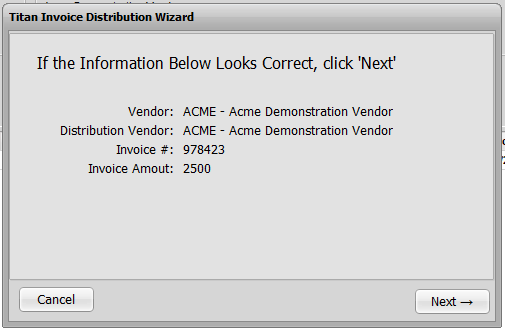 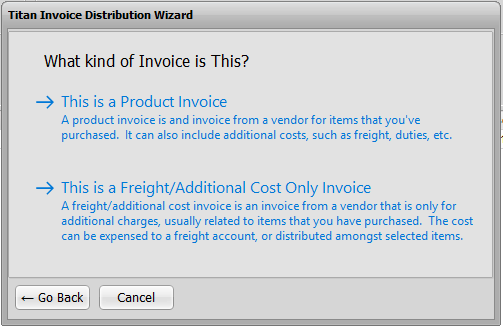 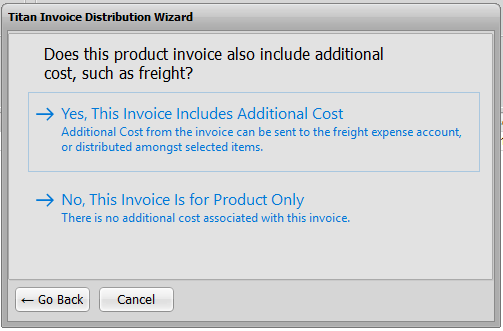 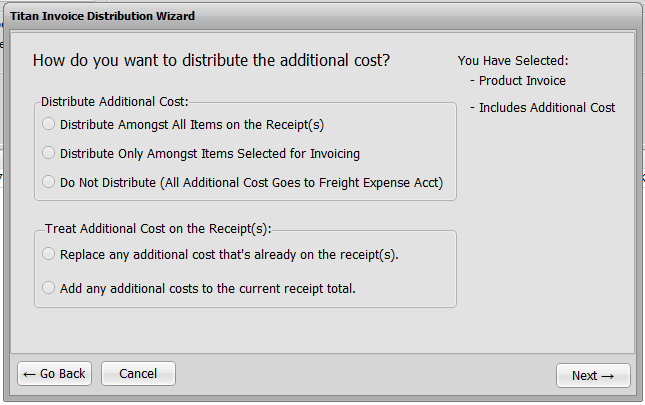 *Some companies use the Additional Cost (Freight) field at the bottom of the Enter/Edit Receipts screen to add freight or other costs to the receipt. They may have a freight bill in hand or charges indicated on the packing slip. Or the may just be estimating what those charges will be and want affect the costs of the items as soon as possible to evaluate margins. The Additional Cost (Freight) field cannot be modified once the receipt is posted.  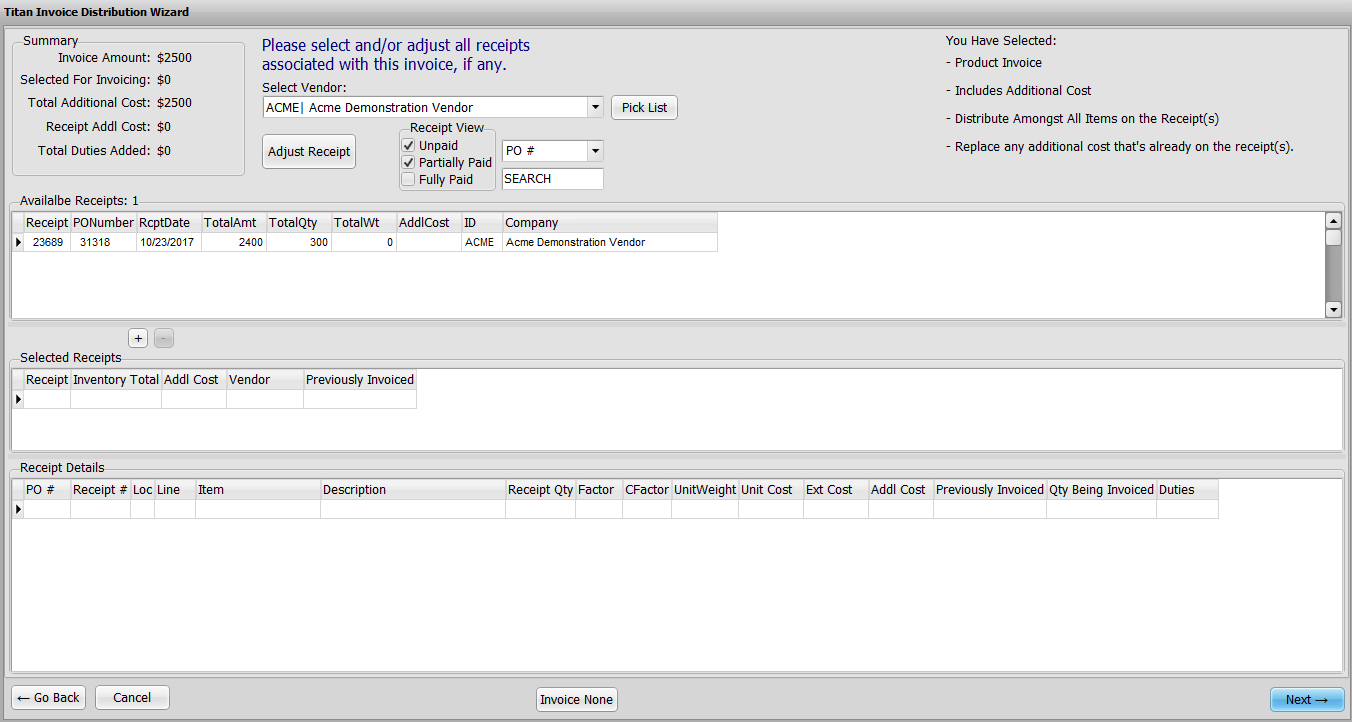 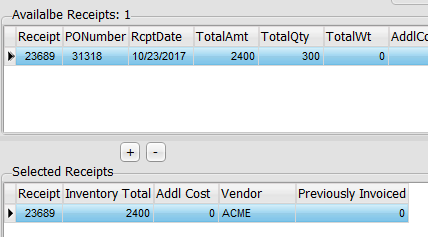 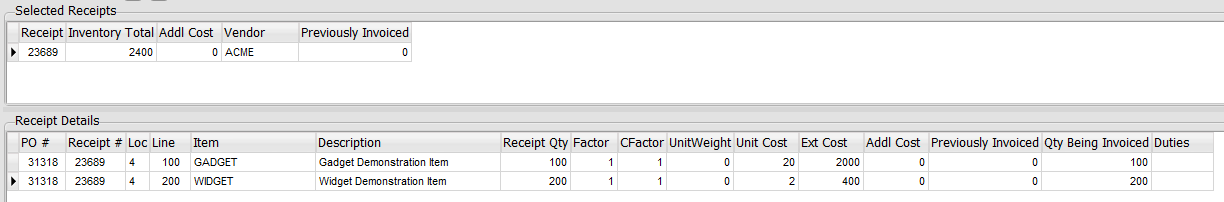 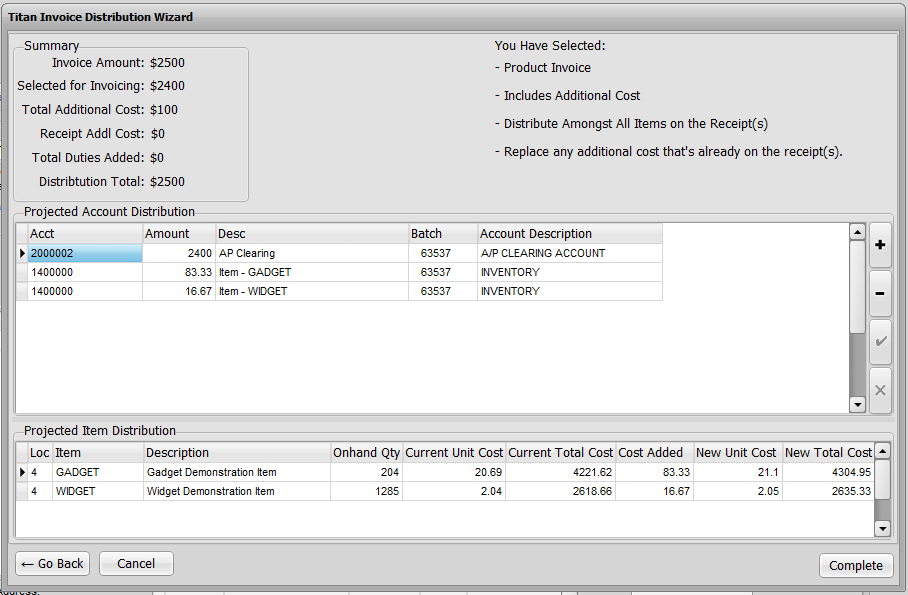 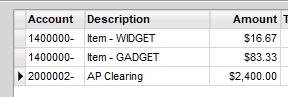 Distribution ExamplesThe screen shots above illustrate one set of answers to the questions posed by the Wizard. There are eleven possible answer combinations.Product invoice> Includes added cost> Distribute to all items/Replace added receipt cost Product invoice> Includes added cost> Distribute to all items/Add to receipt cost Product invoice> Includes added cost> Distribute to selected items/Replace added receipt cost Product invoice> Includes added cost> Distribute to selected items/Add to receipt cost Product invoice> Includes added cost> Do not distribute Product invoice> Product only Freight only invoice> Distribute to all items/Replace added receipt cost Freight only invoice> Distribute to all items/Add to receipt cost Freight only invoice> Distribute to selected items/Replace added receipt cost Freight only invoice> Distribute to selected items/Add to receipt cost Freight only invoice> Do not distribute Each of these combinations will produce a different distribution. For example:Product invoice> Includes added cost> Distribute to all items/Replace added receipt cost 	This combination suggests that you have received a vendor invoice which bills for both the products and freight, or some other added charge. Regardless of the products itemized on the invoice, you want the cost spread over all of the items. If any cost was entered on the receipt earlier (possibly an estimate) it will be ignored. The distribution screen would look something like this: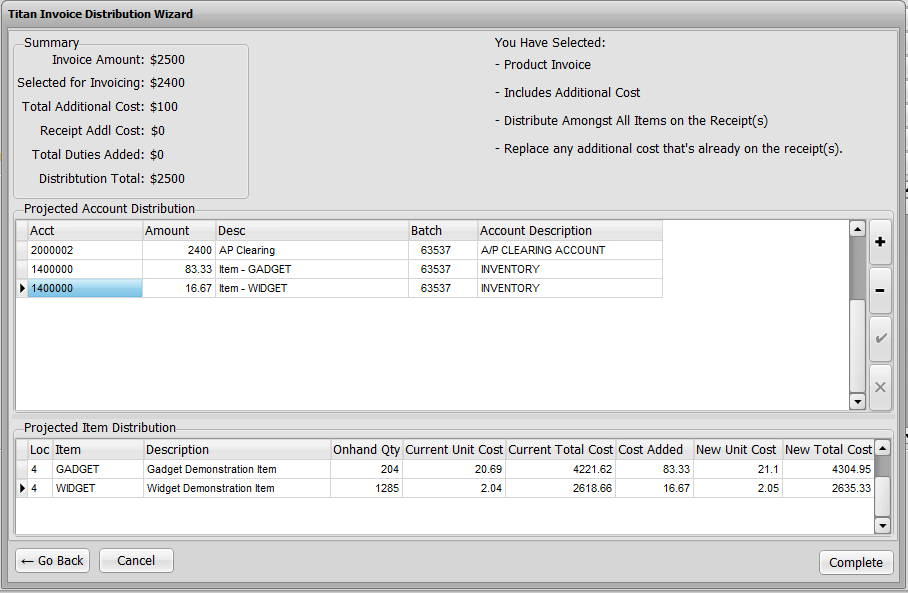 Product invoice> Includes added cost> Distribute to all items/Add to receipt cost	This combination suggests that the additional cost on the invoice does not replace the receipt cost already on the receipt, possibly because the invoice is for different charges (e.g., the invoice is for freight but the receipt cost entered was for anticipated duty charges.) The cost entered on the receipt does not appear in the distribution because it has already been posted to AP clearing and an expense GL account. It will be cleared and posted to AP when its matching invoice is posted.Product invoice> Includes added cost> Distribute to selected items/Replace added receipt cost Product invoice> Includes added cost> Distribute to selected items/Add to receipt cost	With this combination you will be able to select the items on the receipt that the added cost should be distributed to. This is not typical since added costs don’t usually apply to one item and not another. One possibility is that a vendor offers free freight on some items but not others.Product invoice> Includes added cost> Do not distribute	If you expense added charges rather than adding them directly to the cost of inventory then you would use this setting. The amount of the invoice that exceeds the receipt item cost total is posted to the default expense account (e.g., FREIGHT IN.)Product invoice> Product only	If the invoice is for inventory only, then the Wizard will create a distribution just like the normal distribution in main Enter/Edit Invoice Batch program by using the Pick List when the cursor is in the distribution grid to locate the receipt(s) to be reconciled. Receipts can be adjusted via either function.  Freight only invoice> Distribute to all items/Replace added receipt costFreight only invoice> Distribute to all items/Add to receipt cost Freight only invoice> Distribute to selected items/Replace added receipt cost Freight only invoice> Distribute to selected items/Add to receipt cost 	These invoices do not reconcile the receipt. They only add to the cost of the items on the receipt in inventory. The receipt must be reconciled separately with another invoice. The receipt(s) selected only indicates the items to which the cost should be added.Freight only invoice> Do not distribute	A freight or other invoice that is to be expensed and not applied to the cost of items can be posted using the main Enter/Edit Invoice Batch program. If the vendor is not already set with a distribution account, you will have to know which account to post the expense to. If the Wizard is used it will automatically distribute to the default freight expense account. 